DECLARAÇÃO DE ADOÇÃO DE BOAS PRÁTICAS OPERACIONAIS EM TABACARIAEu, _______________________________________________________________, portador dos  documentos, RG  nº ___________________  CPF __________________, responsável  pela   empresa: _________________________________________________ estabelecida no endereço: ________________________________________________________________________________________________________________ com o ramo de atividade: __________________________________________declaro que conheço e adoto as normas de boas práticas operacionais.Sendo o que tinha a declarar, e para maior clareza, assino abaixo.Arujá - SP, ____/_____________ de 20__.____________________________Responsável Legal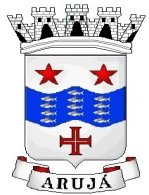 PREFEITURA MUNICIPAL DE ARUJÁESTADO DE SÃO PAULOSecretaria Municipal de Saúde e Bem-Estar AnimalDivisão de Vigilância Sanitária e Controle de Zoonoses e VetoresAv. João Manoel, 420- piso superior – Centro – Arujá – Fone: 4653-3535, 4652-1079e-mail : saude.visa@aruja.sp.gov.br